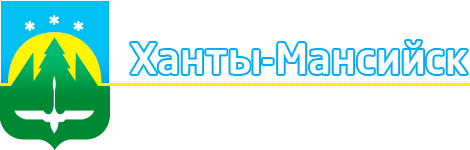 ОТЧЕТ О РЕЗУЛЬТАТАХ МОНИТОРИНГА ЗАКУПОК ГОРОДА ХАНТЫ-МАНСИЙСКА за первое полугодие 2019 годаУПРАВЛЕНИЕ МУНИЦИПАЛЬНОГО ЗАКАЗААДМИНИСТРАЦИИ ГОРОДА ХАНТЫ-МАНСИЙСКА2019 годСодержание:Раздел 1. Развитие нормативной базы в сфере закупокПродолжена работа по развитию контрактной системы муниципального образования город Ханты-Мансийск, направленная на повышение эффективности использования бюджетных средств инструментами планирования и осуществления муниципальных закупок, а также на обеспечение исполнения требований законодательства Российской Федерации в сфере закупок. Основные направления данной работы в муниципальном образовании город Ханты-Мансийск обусловлены внесением изменений в отдельные положения Федерального закона от 05.04.2013 №44-ФЗ «О контрактной системе в сфере закупок товаров, работ, услуг для обеспечения государственных и муниципальных нужд» (далее – Закон о контрактной системе), принятием подзаконных актов, а также задачами, поставленными Президентом Российской Федерации, Губернатором автономного округа, Правительством автономного округа, Главой города Ханты-Мансийска.В рамках Закона о контрактной системе за первое полугодие 2019 года принято Постановление Администрации города Ханты-Мансийска от 25.03.2019 № 255 «О внесении изменений в постановление Администрации города Ханты-Мансийска от 26.02.2016 № 202 «О Правилах определения требований к отдельным видам товаров, работ, услуг (в том числе предельным ценам товаров, работ, услуг), закупаемых органами местного самоуправления города Ханты-Мансийска, органами Администрации города Ханты-Мансийска, имеющих статус юридических лиц, и подведомственными им казенными, бюджетными учреждениями  и муниципальными предприятиями для обеспечения нужд города Ханты-Мансийска».В соответствии с наделенными полномочиями, управлением муниципального заказа Администрации города Ханты-Мансийска утвержден Регламент работы в государственной информационной системе «Госзаказ». В регламент включен порядок взаимодействия заказчиков и уполномоченного органа при организации и проведении совместных закупок.Раздел 2. Перечень мероприятий, проведенных в отчетном периоде и направленных на повышение профессионализма заказчиков, уполномоченного органаЗа отчетный период сотрудниками управления муниципального заказа Администрации города Ханты-Мансийска: 1) организовано 4 совещания с главными распорядителями средств бюджета, заказчиками города по вопросам:- сформированного Плана муниципального заказа на 2019 год;- организации и проведении совместных закупок одноименных товаров, работ, услуг;- реализации совместных электронных аукционов;- планирования и осуществления закупок по теме «Работа над ошибками»;- основных показателей планирования и исполнения муниципального заказа;- исполнения решений, принятых по итогам совещания при первом заместителе Главы города Ханты-Мансийска от 21.03.2019 г.;- изменений в Федеральный закон от 05.04.2013 №44-ФЗ.2) принято участие: - в заседании Общественного совета при Департаменте управления финансами Администрации города Ханты-Мансийска по вопросам обсуждения отчета Главы города Ханты-Мансийска за 2018 год;- в дискуссионной площадке «Перспективы развития бизнеса. Вопросы трансформации делового климата» приуроченной к празднованию Дня российского предпринимательства, организованной Союзом «ТПП ХМАО - Югры»;- во всероссийском практическом семинаре Института госзакупок и учебного центра в сфере закупок «ЮРДЦ» на тему: «Закупки по Закону о контрактной системе № 44-ФЗ: последние изменения, практика осуществления закупок строительных работ»;- во всероссийском совещании в формате аудио-видео-конференцсвязи на тему «Новые функциональные возможности версии 9.2 единой информационной системы в сфере закупок»;- в рабочей встрече с представителями Акционерного общества «Газпромбанк» о сотрудничестве при организации банковского сопровождения инвестиционных проектов.- в семинаре по теме «Изменения в законодательстве «О контрактной системе в сфере закупок товаров, работ, услуг для обеспечения годарственных и муниципальных нужд» (организатор семинара: ООО Аудиторская фирма «Тотал-Аудит»);- в семинаре Института Госзакупок «Контрактная система в сфере закупок товаров, работ и услуг. Практика применения Федерального закона от 05.04.2013 № 44-ФЗ» (организатор семинара: Департаментом государственного заказа Ханты-Мансийского автономного округа – Югры).В целях оказания методической помощи разработаны, доведены до заказчиков:1) рекомендации:- о реализации новой схемы проведения совместных закупок в ГИС «Государственный заказ»;- о необходимости организации работы на постоянной основе в разделе «Правила нормирования в сфере закупок» в ГИС «Государственный заказ»;- о планировании и осуществлении закупок в ГИС "Госзаказ" (типичные ошибки, допускаемые заказчиками при формировании Плана закупок, Плана-графика, Финансовый контроль, состав комиссии);- об изменениях в законодательстве РФ в сфере закупок вступающих в силу в 2019 году;- о планировании и осуществлении закупок у СМП, СОНКО;2) слайдовые материалы:- Административная ответственность за нарушения Закона 44-ФЗ (источник - Справочная система «Госзаказ»);- Обзор основных изменений, внесенных в Закон №44-ФЗ, а так же в подзаконные акты, регулирующие осуществление закупок. Правила описания объекта закупки: каталог товаров, работ, услуг нормирование в сфере закупок (источник – Институт госзакупок);- Изменения в системе государственных закупок с 1 июля 2019 года (Источник - Федеральная антимонопольная служба России);- Обзор основных изменений, внесенных в Закон №44-ФЗ, а так же в подзаконные акты, регулирующие осуществление закупок. Закупка строительных работ по 44-ФЗ и 223-ФЗ (источник – Институт госзакупок).Актуализирован раздел «Контрактная система» на официальном информационном портале органов местного самоуправления (http://admhmansy.ru/rule/mup_zakaz/):1) добавлены новые разделы (созданы баннеры):- «ГИС «Государственный заказ» (в соответствии с распоряжением Администрации города Ханты-Мансийска от 27.12.2017 года №241-р, в связи с переходом на систему «ГИС Государственный заказ»);- «Электронные закупки» (в связи с переходом на электронные закупки размещены схемы проведения процедур в электронном виде, разъяснения проведения электронных запросов котировок, электронных запросов предложений);- «Закупки у единственного поставщика». 2) размещена информация «Административная ответственностью за нарушения Закона №44-ФЗ» в разделе Контрактная система/Заказчикам/Слайдовые и демонстрационные материалы;3) по итогам 2018 года, с учетов изменений в действующем законодательстве в сфере закупок обновлена информация:- в разделе «Реализация контрактной системы»;- в разделе «Участие СМП, СОНКО в закупках»;- в разделе «Контрактная система»/Заказчикам/Законодательство Российской Федерации;- в разделе «Контрактная система»/Заказчикам/Перечень операторов электронных площадок.4) размещены актуализированные формы отчетов (инструкции по их заполнению), предоставляемые заказчиками, главными распорядителями средств бюджета города по итогам осуществленной закупочной деятельности в разделе «Контрактная система»/Заказчикам/Отчеты/Отчетность 2019 года.Раздел 3. Основные характеристики плана муниципальных закупок для обеспечения нужд города Ханты-МансийскаПлан муниципальных закупок города Ханты-Мансийска на 2019 год (далее – План) по состоянию на 01 июля 2019 года сформирован на сумму 2 704 366,0 тыс. руб., что на 165 731,1 тыс. руб. больше, чем План за аналогичный период 2018 года (2 538 634,9 тыс. руб.), в том числе 77,9% - конкурентные закупки, наибольшую долю в которых занимают электронные аукционы (72,0%).Структура Плана на 2019 год по состоянию на 01.07.2019 года по способам закупок приведена в рисунке 1.Рисунок 1. В разрезе главных распорядителей бюджетных средств План сложился следующим образом (рисунок 2):Рисунок 2. Наибольшая доля закупок приходится на Департамент градостроительства и архитектуры Администрации города Ханты-Мансийска – 26,0%, Департамент муниципальной собственности Администрации города Ханты-Мансийска – 22,8%, Департамент городского хозяйства Администрации города Ханты-Мансийска – 21,6% от общего объема муниципальных закупок. Исполнение Плана на 01.07.2019 года в разрезе по способам осуществления закупок приведено в таблице № 1.Таблица № 1Исполнение Плана на 01.07.2019 года в разрезе главных распорядителей бюджетных средств приведено в таблице № 2.Таблица № 2Высокие показатели по исполнению Плана у Департамента градостроительства и архитектуры Администрации города Ханты-Мансийска – 95,1%, Думы города Ханты-Мансийска – 80,3%, Департамент образования Администрации города Ханты-Мансийска – 76,1%, Администрации города Ханты-Мансийска – 75,4%, Департамента управления финансами Администрации города Ханты-Мансийска – 74,8%. Главным распорядителям бюджетных средств не выполнившим показатели  Плана, в целях эффективного и своевременного обеспечения исполнения мероприятий муниципальных программ рекомендовано:- усилить контроль за планированием и исполнением планов-графиков;- при формировании Плана на 2019 год необходимо обеспечить «равномерное» распределение закупок по месяцам года, принимая во внимание необходимые сроки достижения результатов мероприятий муниципальных программ;- при утверждении Плана на 2019 год обеспечить максимальное сокращение доли закупок у единственного поставщика (подрядчика, исполнителя), путем проведения конкурентных процедур по одноименным товарам, работам, услугам.	В муниципальном образовании реализован механизм общественного контроля нормирования и планирования муниципальных закупок.	На этапе нормирования закупок, в соответствии с порядком, установленным постановлением Администрации города Ханты-Мансийска от 11.11.2015  №1259 «О требованиях к порядку разработки и принятия правовых актов о нормировании в сфере закупок для обеспечения нужд города Ханты-Мансийска, содержанию указанных актов и обеспечению их исполнения» проекты актов, регулирующих нормирование закупок, в том числе ведомственные акты, в рамках общественного контроля проходят общественное обсуждение с обязательным размещением в Единой информационной системе в сфере закупок Российской Федерации. 	На этапе формирования и реализации плана закупок существует обязательное общественное обсуждение закупок, в случаях, если начальная (максимальная) цена контракта превышает триста миллионов рублей. Необходимость данного обсуждения и его результаты отражаются в плане закупок и плане-графике закупок.В отчетном периоде общественное обсуждение проводило МКУ «Управление капитального строительства города Ханты-Мансийска» по закупке «Выполнение работ по реконструкции объекта: "II-я очередь МБОУ СОШ № 8 в городе Ханты-Мансийске"».Раздел 4. Обобщенная информация о контрактах, заключенных для обеспечения нужд города Ханты-МансийскаВ соответствии с Планом на 2019 год, осуществлено закупок на общую сумму   1 732 713,7 тыс. рублей, из них по состоянию на 01.07.2019 год заключено контрактов на сумму 1 908 527,8 тыс. рублей.В общем объеме заключенных контрактов, доля контрактов, заключенных по итогам конкурентных закупок, составляет 73,6%, в том числе преимущественная доля закупок путем проведения аукционов в электронной форме – 63,9%.Структура закупок по способам их осуществления за 1 полугодие 2019 года приведена в таблице № 3.Таблица № 3В разрезе главных распорядителей бюджетных средств сумма заключенных контрактов по способам закупок приведена в таблице №4.Таблица № 4Структура закупок по главным распорядителям средств бюджета города, с указанием доли закупок, в зависимости от способа осуществления закупок приведена в рисунке 3.Рисунок 3.Экономия средств по результатам проведенных конкурентных закупок составила 60 815,0 тыс. руб. или 4,7% от начальных максимальных цен контрактов, в том числе бюджетных средств – 46 732,3 тыс. руб., средств бюджетных учреждений (муниципальных предприятий) – 14 082,7 тыс. руб.Наибольшую долю в сумме экономии бюджетных средств от осуществленных закупок за 1 полугодие 2019 года занимают электронные аукционы – 54 678,0 тыс. руб. или 89,9% от общей суммы экономии.Существенную роль в повышении эффективности закупок (получения экономии бюджетных средств) оказали проведенные совместные закупки. Экономия по данным закупкам составила 9 937,1 тыс. рублей или 31,1% от начальной (максимальной) цены контрактов.У субъектов малого предпринимательства, социально ориентированных некоммерческих организаций, осуществлено закупок на сумму 388 786,0 тыс. руб. или 24% от совокупного годового объема закупок, рассчитанного в соответствии с положениями Закона о контрактной системе.Уполномоченным органом за 1 полугодие 2018 год проведено 169 закупок путем проведения конкурсов, электронных аукционов на общую сумму 1 096 336,1 тыс. рублей, что составляет 63,3% от общего объема осуществленных закупок. Уровень конкуренции на торгах составил 4 участника на одну закупку, что выше среднего уровня конкуренции, сложившегося в Ханты-Мансийском автономном округе – Югре, Российской Федерации.Приоритетными направлениями муниципальных закупок являются развитие инфраструктуры города. В общем объеме осуществленных закупок путем проведения электронных аукционов, конкурсов 58,3% занимают закупки по проектированию, строительству, реконструкция и капитальному ремонту объектов муниципальной собственности.Структура закупок по видам расходов, осуществленных путем проведения конкурсов, аукционов в электронной форме приведена в таблице № 5, рисунке № 4.Таблица № 5.Рисунок 4.Заказчиками самостоятельно путем проведения запросов предложений, запросов котировок, у единственного поставщика осуществлено 3 020 закупок на общую сумму 636 377,6 тыс. рублей, что составляет 36,7% от общего объема осуществленных закупок. Раздел 5. Общие сведения о фактах обжалования (оспаривания) действий (бездействий) уполномоченного органа в контрольных органах и о результатах такого обжалования (оспаривания)За первое полугодие 2019 года в управление Федеральной антимонопольной службы по ХМАО-Югре на действия (бездействия) уполномоченного органа поступило 4 жалобы, все  жалобы признаны необоснованными. За аналогичный период 2018 года в управление Федеральной антимонопольной службы по ХМАО-Югре поступило 3 жалобы, все признаны необоснованными.Раздел 6. Качество формирования заказчиками заявок для осуществления закупок через уполномоченный органЗа 1 полугодие 2019 года подведены итоги качества формирования заказчиками заявок для осуществления закупок через уполномоченный орган.В уполномоченный орган для размещения закупок поступило 215 заявок, из них 199 заявок было размещено, 8 заявок были отозваны заказчиками.По размещенным 199 заявкам уполномоченным органом проведено 520 правовых экспертиз, 15 согласительных комиссий, что в 2,6 раза превышает количество поступивших заявок.По отозванным заказчиками 8 заявкам было проведено 7 правовых экспертиз, 1 согласительная комиссия.Из всех поступивших заявок 146 или 67,9% поступили позже срока, установленного Порядком взаимодействия заказчиков и уполномоченного органа, утвержденного Постановлением Администрации города Ханты-Мансийска от 31.12.2013 г. № 1761. Вышеуказанные показатели свидетельствуют о низком качестве формирования заявок заказчиками, недостаточном уровне осуществления ведомственного контроля ГРБС.Ошибки в заявках квалифицируются на 3 группы:- не соответствующие Плану-графику;- не соответствующие нормативным актам, принятым на местном уровне (Порядок взаимодействия заказчиков и органа, уполномоченного на осуществление функций по размещению заказов для заказчиков, утвержденным Постановлением Администрации города Ханты-Мансийка от 31.12.2013 года № 1761);- не соответствующие действующему законодательству (Федеральный закон от 05.04.2013 № 44-ФЗ, Федеральный закон «О защите конкуренции» от 26.07.2006 № 135-ФЗ, Гражданский кодекс, Постановление Правительства РФ от 28.11.2013 № 1085 «Об утверждении Правил оценки заявок, окончательных предложений участников закупки товаров, работ, услуг для обеспечения государственных и муниципальных нужд», Постановление Правительства РФ от 05.06.2015 № 554 «О требованиях к формированию, утверждению и ведению плана-графика закупок товаров, работ, услуг для обеспечения нужд субъекта Российской Федерации и муниципальных нужд, а также о требованиях к форме плана-графика закупок товаров, работ, услуг»).Типичные ошибки, допущенные Заказчиками при формировании заявок:Нарушение срока предоставления заявок на закупку (позже первого числа месяца, в котором запланировано размещение извещения об осуществлении закупки).В плане закупок  не заполнено поле «Сведения об обосновании закупки в соответствии со статьей 19 Федерального закона от 05.04.2013 № 44-ФЗ».В Плане-графике не заполнены поля «Установлены требования к закупаемым заказчиками отдельным видам товаров, работ, услуг (в том числе предельные цены товаров, работ, услуг)», «Установлены нормативные затраты».Неверно заполняется периодичность поставки товара, выполнения работ, оказания услуг. Выбранный код ОКПД 2 не соответствует каталогу товаров, работ, услуг.Сведения об эквивалентных товарах не соответствуют техническому заданию (скриншоты с сайтов, копии технической документации и т.д.).Описание объекта закупки, указанное в техническом задании не соответствует Плану-графику закупок либо отсутствует.Ответственность сторон, указанная в проекте контракта (договора), не соответствует действующему законодательству в сфере закупок.Не учитываются последние изменения в законодательстве РФ в сфере закупок.Раздел 7. Результаты экономической оценки эффективности и результативности закупочной деятельности заказчиков, отрасли управления в разрезе главного распорядителя бюджетных средств и подведомственных ему заказчиковОценка эффективности и результативности закупочной деятельности в муниципальном образовании город Ханты-Мансийск осуществляется в соответствии с постановлением Администрации города Ханты-Мансийска от 30.12.2014 № 1298 «Об утверждении порядка осуществления мониторинга закупок товаров, работ, услуг для обеспечения нужд города Ханты-Мансийска».В целях определения эффективности расходования бюджетных средств муниципального образования город Ханты-Мансийск осуществлена экономическая оценка эффективности и результативности закупочной деятельности заказчиков, главных распорядителей бюджетных средств.Экономическая оценка эффективности осуществлена путем расчета достигнутой экономии бюджетных средств (средств бюджетных учреждений) по сравнению с запланированным объемом расходов и представляет собой сопоставление фактических цен заключаемых заказчиками контрактов по сравнению с запланированными заказчиками начальными (максимальными) ценами таких контрактов (ценами лотов).Для расчета экономической оценки эффективности учитываются начальные (максимальные) цены контрактов (цены лотов) по тем процедурам осуществленных закупок, по которым контракты были заключены в отчетном периоде и сведения о которых внесены в реестр контрактов.Рейтинг бюджетной эффективности в разрезе ГРБС отражает степень эффективности и экономности расходования средств в целом отрасли управления, а именно ГРБС и подведомственными им заказчиками.Каждому заказчику (ГРБС) относительно других по мере уменьшения значения показателя экономической оценки эффективности присваивается порядковое место в рейтинге. Места в рейтинге присваиваются заказчикам, которые осуществили закупки с нормальной эффективностью, низкой эффективностью. Заказчику (ГРБС) имеющему наиболее высокое значение показателя экономической оценки эффективности в данных категориях присваивается первое место в рейтинге:- рейтинг бюджетной эффективности заказчиков города Ханты-Мансийска (приложение № 1);- рейтинг бюджетной эффективности отрасти управления в разрезе главных распорядителей бюджетных средств города Ханты-Мансийска (приложение № 2).Степень бюджетной эффективности и экономности расходования бюджетных средств, по которым присваиваются места в рейтинге приведена в таблице № 6.Таблица № 6Возможные причины низкой эффективности:- завышенный уровень требований заказчика к форме, оформлению, составу, содержанию заявки на участие в аукционе, конкурсе, запросе котировок, что повлекло за собой сокращение количества потенциальных участников закупки;- выбор способа определения поставщика (подрядчика, исполнителя), не позволяющего осуществить закупки эффективно;- отсутствующий или низкий уровень конкуренции на рынке закупаемых товаров (работ, услуг);- сговор поставщиков (исполнителей, подрядчиков) закупаемых товаров (работ, услуг).Места в рейтинге не присваиваются заказчикам (ГРБС) закупки которых проведены неэффективно или с завышенной эффективностью. Значение показателя экономической оценки эффективности «Завышенная эффективность» (25% ≤ ЭОЭ) говорит об установлении заказчиком завышенных начальных (максимальных) цен контрактов (цен лотов), либо о переоценке поставщиками (исполнителями, подрядчиками) своих возможностей по надлежащему исполнению контрактов за цены, по которым они заключены. Данное значение показателя у следующих заказчиков:Таблица № 7Значение показателя экономической оценки эффективности «Неэффективно» (ЭОЭ = 0) свидетельствует о том, что осуществление закупок проведено неэффективно. Данное значение показателя эффективности характеризует закупки, осуществленные у единственного поставщика (исполнителя, подрядчика), в том числе случаи, когда процедуры конкурсов, аукционов, запросов предложений, запросов котировок были признаны несостоявшимися и контракты были заключены с единственными поставщиками (исполнителями, подрядчиками) по начальным (максимальным) ценам контрактов (ценам лотов) либо закупки конкурентными способами не осуществлялись. Данное значение показателя у следующих заказчиков, главных распорядителей бюджетных средств:Таблица № 8Для определения целевой эффективности расходования бюджетных средств осуществляется оценка эффективности и результативности закупочной деятельности (далее – оценка эффективности) заказчиков, ГРБС. Оценка эффективности и результативности закупочной деятельности производится в разрезе закупок отдельного заказчика, отрасли управления в разрезе ГРБС и подведомственных ему заказчиков, и формируется на основе расчета шести показателей оценки эффективности с учетом экономической оценки эффективности (ЭОЭ).При расчете оценки эффективности, в целях присвоения рейтингов, используются следующие показатели, характеризующие закупочную деятельность:- П1 – дисциплина соблюдения плана-графика закупок;- П2 – удельный вес стоимости контрактов, заключенных по результатам конкурентных способов определения поставщиков, в общем объеме осуществленных закупок;- П3 – уровень конкуренции при осуществлении закупок;- П4 – удельный вес стоимости контрактов исполненных без нарушений в общем объеме завершенных контрактов;- П5 – удельный вес стоимости контрактов, которые не исполнены в срок или расторгнуты;- П6 - качество заявок поступивших на экспертизу в уполномоченный орган.На основании результатов расчета оценки эффективности производится присвоение рейтингов:- рейтинг целевой эффективности закупочной деятельности в разрезе муниципальных заказчиков (приложение № 3);- рейтинг целевой эффективности закупочной деятельности в разрезе ГРБС (приложение № 4).Рейтинг заказчика и рейтинг целевой эффективности показывают уровень эффективности и результативности закупочной деятельности соответственно заказчика и отрасли управления в разрезе ГРБС и подведомственных ему заказчиков.Присвоение рейтинга заказчика производится на основе расчета показателей оценки эффективности заказчиков по следующей формуле:РЗ = П1 + П2 + П3 + П4 - П5 + П6 + ЭОЭ.В случае если рейтинг бюджетной эффективности не присвоен (закупки проведены неэффективно, с завышенной эффективностью либо закупки конкурентными способами не осуществлялись), показатель ЭОЭ считается равным нулю.Присвоение рейтинга целевой эффективности производится главным распорядителям бюджетных средств на основе расчета показателей оценки эффективности отрасли управления в разрезе главного распорядителя бюджетных средств и подведомственных ему заказчиков по следующей формуле:РЦЭ = П1 + П2 + П3 + П4 – П5 + П6 + ЭОЭ.В случае если рейтинг бюджетной эффективности не присвоен (закупки проведены неэффективно, с завышенной эффективностью либо закупки конкурентными способами не осуществлялись), показатель ЭОЭ считается равным нулю.Каждому заказчику (ГРБС) относительно других по мере увеличения значения рейтинга присваивается порядковое место в рейтинге. Заказчику (ГРБС), имеющему наибольшее значение рейтинга присваивается первое место в рейтинге. Заказчику (ГРБС) с экономической оценкой эффективности «завышенная эффективность», «неэффективно» места в рейтинге не присваиваются.В случае получения по тем или иным показателям оценки эффективности значений, отличающихся от заданных нормальных значений, закупочная деятельность соответствующего заказчика (ГРБС и подведомственных ему заказчиков) признается неэффективной по таким показателям. Рассмотрим несколько показателей, по которым у заказчиков (ГРБС) получились нормальные значения показателей.1. По показателю П1, дисциплина соблюдения плана-графика закупок.	Нормальное значение показателя (не менее 90%) сложилось у следующих заказчиков:- МБДОУ Детский сад № 9 «Одуванчик»;- Департамент управления финансами Администрации города Ханты-Мансийска;- Департамент образования Администрации города Ханты-Мансийска;- МБОУ «Межшкольный учебный комбинат»;- Управление по физической культуре, спорту и молодежной политики города Ханты-Мансийска;- МБУ «Ритуальные услуги»;- МБДОУ «Детский сад № 2 «Дюймовочка»;- МКУ «Дирекция по содержанию имущества казны»;- МБУ «Спортивной комплекс «Дружба»;- МБУ «Горсвет»;- МБОУ «Гимназия № 1»;- МБУ «Спортивная школа олимпийского резерва»;- МКУ «Управление логистики»;- МБОУ «Средняя общеобразовательная школа с  углубленным изучением отдельных предметов № 3»;- МБДОУ «ЦРР - детский сад № 20 «Сказка»;- МБУ «Управление по эксплуатации служебных зданий»;- МКУ «Управление по учету и контролю финансов образовательных учреждений города Ханты-Мансийска»;- МКУ «Служба муниципального заказа в ЖКХ»;- МБОУ ДО «Детский этнокультурно-образовательный центр»;- МБОУ «Средняя общеобразовательная школа № 1 имени Созонова Ю.Г.»;- МБДОУ «Детский сад № 21 «Теремок»;- МБУ ДО «Патриот»;- МБДОУ «Детский сад № 23 «Брусничка»;- МБУ ДО «Центр психолого-педагогической, медицинской и социальной помощи»;- Дума города Ханты-Мансийска;- МБДОУ «Центр  развития ребёнка-детский сад № 7 «Ёлочка»;- МБОУ ДОД «Центр развития творчества детей и юношества»;- МКУ «Управление капитального строительства г. Ханты-Мансийска»;- МКУ «Служба социальной поддержки населения»;- МБДОУ «ЦРР-детский сад № 8 «Солнышко»;- МКУ ДО «Центр развития образования»;- МБОУ ДОД «Станция юных натуралистов»;- МБОУ «Средняя общеобразовательная школа № 8»;- МБДОУ «Детский сад №17 «Незнайка»;- МБДОУ «Детский сад № 1 «Колокольчик»;- МБДОУ «Детский сад №11 «Радуга».Нормальное значение показателей (не менее 95%) сложилось у следующих ГРБС:- Департамент муниципальной собственности Администрации города Ханты-Мансийска;- Департамент городского хозяйства Администрации города Ханты-Мансийска;- Управление по физической культуре, спорту и молодежной политики города Ханты-Мансийска;- Департамент градостроительства и архитектуры Администрации города Ханты-Мансийска.У следующих заказчиков отклонение показателя П1 от нормальных значений: - МБОУ «Центр образования «Школа-сад № 7»;- МБДОУ «Детский сад № 6 «Ласточка»;- МБДОУ «Центр развития ребенка – детский сад № 15 «Страна чудес»;- МБДОУ «Детский сад № 19 «Серебряные крылышки»;- МБДОУ «Детский сад № 14 «Березка»;- МБОУ ДОД «Станция юных техников»;- МБОУ «Средняя общеобразовательная школа № 6»;- МБУ «Городской информационный центр»;- МБУ «Городская централизованная библиотечная система»;- МКУ «Управление гражданской защиты населения»;  - МБОУ «Средняя общеобразовательная школа № 4»;- МБОУ «Средняя общеобразовательная школа № 5»;- МБУ «КДЦ «Октябрь»;- МБДОУ «Детский сад № 18 «Улыбка»;- МБУ «Молодежный центр»;- МБОУ «Средняя общеобразовательная школа № 2»;- МБУ ДО «Детская школа искусств»;- МБУ «Управление по развитию туризма и внешних связей».У следующих ГРБС отклонение показателя П1 от нормальных значений:- Администрация города Ханты-Мансийска;- Департамент образования Администрации города Ханты-Мансийска.Отклонение показателя П1 говорит о низкой дисциплине соблюдения планов-графиков закупок. Наиболее частые причины таких отклонений вызваны:- изменение планируемых сроков приобретения товаров, работ, услуг, способа закупок, срока исполнения контракта.- возникновение обстоятельств, предвидеть которые на дату утверждения плана-графика было невозможно.В таком случае можно рекомендовать заказчикам, главным распорядителям бюджетных средств более детально подходить к формированию планов-графиков, тщательно выбирать параметры планируемых закупок, точно планировать даты размещения закупок, выбирать наиболее подходящие способы определения поставщиков, учитывая специфику и направленность своей закупочной деятельности и сферы деятельности в целом.	2. По показателю П2, удельный вес стоимости контрактов заключенных конкурентным способом.	Нормальное значение показателя (не менее 60%) сложилось у следующих заказчиков:- МКУ «Управление капитального строительства г. Ханты-Мансийска»;- МКУ «Служба муниципального заказа в ЖКХ»;- МБУ «Управление по эксплуатации служебных зданий»;- МКУ «Служба социальной поддержки населения»;- МКУ «Управление логистики»;- Департамент управления финансами Администрации города Ханты-Мансийска;- Дума города Ханты-Мансийска;- МКУ «Управление гражданской защиты населения»;  - МБОУ ДОД «Центр развития творчества детей и юношества».Нормальное значение показателей (не менее 70%) сложилось у следующих ГРБС:- Департамент градостроительства и архитектуры Администрации города Ханты-Мансийска;- Департамент городского хозяйства Администрации города Ханты-Мансийска;- Администрация города Ханты-Мансийска.Отклонение показателя П2 от нормальных значений говорит о том что большинство заказчиков зачастую выбирают не конкурентные способы определения поставщика (исполнителя, подрядчика), что влечет за собой снижение достигнутой экономии бюджетных средств. С учетом этого, заказчикам следует максимально расширять долю закупок, проводимых конкурентными способами, что положительно отразится на эффективности использования бюджетных средств.	3. По показателю П3, уровень конкуренции при осуществлении закупок (ед.).	Нормальное значение показателя  (не менее 1,9 ед.) сложилось у следующих заказчиков:- МБОУ «Средняя общеобразовательная школа № 4»;- МБОУ «Средняя общеобразовательная школа № 5»;- МБОУ «Средняя общеобразовательная школа № 8»;- МБДОУ «Центр  развития ребёнка-детский сад № 7 «Ёлочка»;- МБДОУ «Детский сад № 19 «Серебряные крылышки»;- МБДОУ «Детский сад № 2 «Дюймовочка»;- МБДОУ «Детский сад № 18 «Улыбка»;- МБДОУ «Детский сад № 1 «Колокольчик»; - МБДОУ Детский сад № 9 «Одуванчик»;- МБДОУ «Детский сад №17 «Незнайка»;- МБДОУ «Детский сад № 14 «Березка»;- МБДОУ «Детский сад № 6 «Ласточка»;- МБДОУ «Детский сад № 23 «Брусничка»;- МБДОУ «ЦРР - детский сад № 20 «Сказка»;- МБУ «КДЦ «Октябрь»; - МБДОУ «ЦРР-детский сад № 8 «Солнышко»;- МБДОУ «Детский сад №11 «Радуга»;- МБДОУ «Центр развития ребенка – детский сад № 15 «Страна чудес»;- МБОУ «Центр образования «Школа-сад № 7»;- МБОУ «Гимназия № 1»;- МБОУ «Средняя общеобразовательная школа с  углубленным изучением отдельных предметов № 3»;- МКУ «Служба муниципального заказа в ЖКХ»;- МБУ «Управление по эксплуатации служебных зданий»;- МБДОУ «Детский сад № 21 «Теремок»;- МБУ «Горсвет»;- МБУ «Молодежный центр»;- МКУ «Управление логистики»;- Дума города Ханты-Мансийска;- Департамент управления финансами Администрации города Ханты-Мансийска;- МБОУ ДОД «Станция юных натуралистов».Нормальное значение показателя (не менее 2,0 ед.) сложилось у следующих ГРБС:- Департамент образования Администрации города Ханты-Мансийска;- Департамент городского хозяйства Администрации города Ханты-Мансийска;- Администрация города Ханты-Мансийска;- Управление по физической культуре, спорту и молодежной политики города Ханты-Мансийска.Возможные причины низкой конкуренции:- завышенный уровень требований к закупаемым товарам (работам, услугам);- отсутствующий или низкий уровень конкуренции на рынке закупаемых товаров (работ, услуг) и др.;- сокращенные сроки выполнения работ, оказания услуг, поставки товаров;- начальная (максимальная) цена контракта не соответствует реальной цене, в связи с чем отсутствует экономическая целесообразность участия в закупке;- сговор участников закупки. В данном аспекте, к увеличению уровня конкуренции, равно как и экономической эффективности закупок в целом, приведет проведение анализа рынка, направления запросов потенциальным поставщикам, с целью выявления причин отказа от участия в процедурах закупок и последующим приведением технических заданий к тем параметрам, которые не будут создавать искусственных барьеров для потенциальных участников процедур закупок. Осуществление предварительного информирования потенциальных поставщиков о проведении закупки до размещения извещения о проведении закупки. Увеличение сроков подачи заявок на участие в торгах, так же окажет положительный эффект.Раздел 8. Итоги и предложения по повышению эффективности закупочной деятельности заказчиковРезультаты экономической оценки эффективности и результативности закупочной деятельности заказчиков, отрасли управления в разрезе главного распорядителя бюджетных средств и подведомственных ему заказчиков: 1) Наилучшие результаты по бюджетной эффективности заказчиков (ГРБС) города Ханты-Мансийска (степень эффективности и экономности расходования средств - «Нормальная эффективность») достигнуты:ГРБС - Департамент городского хозяйства Администрации города Ханты-Мансийска, Департамент образования Администрации города Ханты-Мансийска.Заказчики - МБДОУ «Центр развития ребенка – детский сад № 15 «Страна чудес»,  МБДОУ «Детский сад № 2 «Дюймовочка», МБДОУ Детский сад № 9 «Одуванчик», МБОУ «Средняя общеобразовательная школа № 8», МБДОУ «Детский сад № 1 «Колокольчик», МБДОУ «ЦРР - детский сад № 20 «Сказка», МБОУ «Центр образования «Школа-сад № 7», МБДОУ «Детский сад № 6 «Ласточка», МБДОУ «Детский сад № 18 «Улыбка», МБУ «Управление по эксплуатации служебных зданий», МБДОУ «Детский сад № 23 «Брусничка», МБДОУ «Детский сад №17 «Незнайка», МБДОУ «Детский сад № 14 «Березка», МБОУ «Гимназия № 1», МКУ «Служба муниципального заказа в ЖКХ», МБДОУ «Детский сад № 21 «Теремок», МБДОУ «Центр  развития ребёнка-детский сад № 7 «Ёлочка», МБОУ «Средняя общеобразовательная школа № 4», МБОУ «Средняя общеобразовательная школа № 5».2) Рейтинг заказчиков, главных распорядителей бюджетных средств (с учетом бюджетной эффективности, дисциплины соблюдения плана-графика, удельного веса стоимости контрактов, заключенных по результатам конкурентных способов, уровня конкуренции при осуществлении закупок, удельного веса стоимости контрактов, исполненных в полном объеме / с нарушениями, качество заявок поступивших в уполномоченный орган): ГРБС:1-е место - Администрация города Ханты-Мансийска;2-е место - Департамент городского хозяйства Администрации города Ханты-Мансийска;3-е место - Департамент градостроительства и архитектуры Администрации города Ханты-Мансийска.Заказчики:1-е место - МБДОУ «Центр развития ребенка – детский сад № 15 «Страна чудес»;2-е место - МБОУ «Центр образования «Школа-сад № 7»;3-е место - МБОУ «Средняя общеобразовательная школа № 8».Главным распорядителям бюджетных средств, заказчикам, не получившим высокий рейтинг по результатам экономической оценки эффективности и результативности закупочной деятельности рекомендовано использовать успешный опыт главных распорядителей бюджетных средств заказчиков, достигших высоких показателей эффективности закупочной деятельности.Для повышения эффективности закупочной деятельности главным распорядителям бюджетных средств, заказчикам необходимо:1) повысить качество планирования закупок путем осуществления заблаговременного анализа потребностей заказчика:- обеспечить планирование и осуществление закупок в соответствии с утвержденными нормативными затратами, требованиями к закупаемым отдельным товарам, работам, услугам (в том числе предельные цены);- обеспечить формирование Планов-графиков в соответствии с действующим законодательством РФ: применять каталог товаров, работ, услуг, при необходимости приобретения товаров, работ, услуг с характеристиками, превышающими характеристики каталога товаров, работ, услуг, указывать более полные и точные характеристики товаров (работ, услуг) с обоснованием применения данных характеристик; осуществлять обоснованный выбор способа определения поставщика, соответствующий целям закупки, предмету закупки, в соответствии с требованиями нормативных документов; не допускать технических, орфографически ошибок, в этих случаях закупки не поддаются поиску на официальном сайте («слепые закупки», в том чисел использование латиницы, неправильное написание слов, вместо конкретного наименования товара указывается укрупненное наименование и т.п.); выбирать код ОКПД соответствующий минимально необходимым требованиям;- обеспечить своевременное внесение изменений в план закупок, план – график закупок;- обеспечить увеличение доли закупок конкурентным способом в общем объеме закупок;2) своевременно направлять заявки на закупку путем проведения конкурсов и аукционов в уполномоченный орган через ГИС «Государственный заказ» не позднее 1-го числа месяца, в котором запланировано размещение извещения об осуществлении закупки:- обеспечить формирование заявок на закупки в соответствии с Регламентом работы в ГИС «Государственный заказ»;- применять в работе рекомендации контрольных органов, судебных органов, уполномоченного органа по выработке политики и нормативно-правовому регулированию в сфере закупок;3) заключать и исполнять контракты в соответствии законодательством Российской Федерации:- обеспечить включение в контракт существенных условий (об ответственности сторон; указание, что цена контракта является твердой; условие о порядке и сроках оплаты товара (работы, услуги); о порядке и сроках осуществления заказчиком приемки поставленного товара, выполненной работы (ее результатов) или оказанной услуги; требование обеспечения исполнения контракта; сроки возврата обеспечения исполнения контракта);- обеспечить своевременное внесение информации в Единую информационную систему о заключении, об исполнении контракта;- обеспечить качественное и своевременное исполнение контракта (в т.ч. приемку с привлечением экспертов при необходимости, подачу сведений о заключении (изменении, исполнении) контрактов, формирование отчета об исполнении контракта (отдельного этапа контракта);4) поддерживать и повышать профессиональный уровень специалистов, уполномоченных на осуществление закупок, (обучение, повышение квалификации в сфере закупок).Приложение № 1к отчету о результатах мониторинга закупокРейтинг бюджетной эффективности заказчиков города Ханты-Мансийска Приложение № 2к отчету о результатах мониторинга закупокРейтинг бюджетной эффективности отрасти управления в разрезеглавных распорядителей бюджетных средств города Ханты-Мансийска* Участники бюджетного процесса не имеющие в подчинении подведомственные учреждения.Приложение № 3к отчету о результатах мониторинга закупокРейтинг целевой эффективности закупочной деятельности в разрезе муниципальных заказчиковПриложение № 4к отчету о результатах мониторинга закупокРейтинг целевой эффективности закупочной деятельности в разрезе главных распорядителей бюджетных средств   * Участники бюджетного процесса не имеющие в подчинении подведомственные учреждения.Раздел 1. Развитие нормативной базы в сфере закупок………………………стр. 3Раздел 2. Перечень мероприятий, проведенных в отчетном периоде и направленных на повышение профессионализма заказчиков, уполномоченного органа …………………………………….………………...стр. 3Раздел 3. Основные характеристики плана муниципальных закупок для обеспечения нужд города Ханты-Мансийска …………………………….......стр. 5Раздел 4. Обобщенная информация о контрактах, заключенных для обеспечения нужд города Ханты-Мансийска……………………………........стр. 8Раздел 5. Общие сведения о фактах обжалования (оспаривания) действий (бездействий) уполномоченного органа в контрольных органах и о результатах такого обжалования (оспаривания)……………..........................стр. 12Раздел 6. Качество формирования заказчиками заявок для осуществления закупок через уполномоченный орган………………………………………...стр. 12Раздел 7. Результаты экономической оценки эффективности и результативности закупочной деятельности заказчиков, отрасли управления в разрезе главного распорядителя бюджетных средств и подведомственных ему заказчиков……………………………………………стр. 14Раздел 8. Итоги и предложения по повышению эффективности закупочной деятельности заказчиков………………………………………………………..стр. 22№ п/пСпособ  закупкиПлан на  01.07.2019, тыс. руб.Факт на 01.07.2019, тыс. руб.Исполнение, %1Конкурсы27 436,0020 341,674,12Аукцион в электронной форме1 945 679,41 267 374,865,13Запрос котировок33 555,123 648,070,54Запрос предложений100 807,9100 807,9100,05Единственный поставщик242 939,3212 035,087,36Малый объем353 948,3269 856,776,2Всего:2 704 366,01 894 064,070,0№ п/пГРБСПлан на 01.07.2019,тыс. руб.Факт на 01.07.2019,тыс. руб.Исполнение, %1Департамент  городского хозяйства Администрации города Ханты-Мансийска583 049,9407 735,069,92Департамент градостроительства и архитектуры  Администрации города Ханты-Мансийска703 001,3668 302,795,13Департамент  муниципальной собственности Администрации города Ханты-Мансийска617 380,1220 805,235,84Департамент образования Администрации города Ханты-Мансийска512 626,0390 202,876,15Администрация  города Ханты-Мансийска238 381,4179 716,475,46Управление физической культуры, спорта и молодежной политики Администрации города Ханты-Мансийска36 963,017 288,746,87Департамент управления финансами Администрации города Ханты-Мансийска7 289,15 455,474,88Дума города Ханты-Мансийска5 675,24 557,880,3Всего:2 704 366,01 894 064,070,0Способы закупокОсуществлено закупокОсуществлено закупокОсуществлено закупокЗаключено контрактовЗаключено контрактовЗаключено контрактовСпособы закупокКол-воТыс.      руб.Доля в общем объеме закупок, %Кол-воТыс.     руб.Доля в общем объеме закупок, %Способы закупокКол-воТыс.      руб.Доля в общем объеме закупок, %Кол-воТыс.     руб.Доля в общем объеме закупок, %1234567Конкурсы (с ограниченным участием, открытые)835 962,62,11151 268,72,7Электронные аукционы1611 060 373,561,22801 218 911,963,9Запрос котировок8019 149,71,18521 119,31,1Запрос предложений3113 548,06,52113 548,05,9Единственный поставщик258211 099,512,2258211 099,511,1Закупки малого объема2 679292 580,416,92 679292 580,415,3Всего:3 1891 732 713,7100,03 3151 908 527,8100,0Наименование ГРБС Сумма заключенных контрактов в разрезе по способам, тыс. руб.Сумма заключенных контрактов в разрезе по способам, тыс. руб.Сумма заключенных контрактов в разрезе по способам, тыс. руб.Сумма заключенных контрактов в разрезе по способам, тыс. руб.Сумма заключенных контрактов в разрезе по способам, тыс. руб.Всего по ГРБС тыс. руб.Наименование ГРБС Электронный аукционЭлектронный открытый конкурсЗапрос котировок в электронной формеЕдинственный поставщикЗапрос предложений в электронной формеВсего по ГРБС тыс. руб.1235678ГРБС Департамент образования98 743,025 972,03 828,2367 770,20,0496 313,5ГРБС Администрация города32 467,51 159,57 511,744 530,8113 548,0199 217,4ГРБС Департамент городского хозяйства360 259,00,08 967,348 696,10,0417 922,4ГРБС Департамент муниципальной собственности0,00,00,017 393,90,017 393,9ГРБС Департамент градостроительства717 693,024 137,3812,26 164,70,0748 807,2ГРБС Управление физической культуры2 444,10,00,016 519,00,018 963,1Дума города0,00,00,04 475,90,04 475,9Департамент управления финансами4 164,50,00,01 269,90,05 434,4Итого:1 215 771,251 268,721 119,3506 820,5113 548,01 908 527,8№ п/пНаименование вида закупкиКол-во закупокСумма,тыс. руб.Доля закупок в общей сумме, %1.Благоустройство, санитарная очистка города, снос17255 119,923,32.Проектирование, строительство, реконструкция и капитальный ремонт объектов муниципальной собственности1643 826,758,74.Поставка продуктов питания5444 878,44,15.Техническое обслуживание, текущий ремонт объектов муниципальной собственности1845 572,94,16.Закупки в области информатизации, поставка оргтехники, программного обеспечения1416 068,81,58.Прочие закупки6590 869,48,3ИтогоИтого1691 096 336,1100,0№ п/пСтепень бюджетной эффективностиХарактеристика показателя эффективностиНаименование ГРБСНаименование заказчика1Нормальная эффективность(5% ≤ ЭОЭ < 25%)Закупки проведены эффективно.1) Департамент городского хозяйства Администрации города Ханты-Мансийска;2) Департамент образования Администрации города Ханты-Мансийска.1) МБДОУ «Центр развития ребенка – детский сад № 15 «Страна чудес»;2) МБДОУ «Детский сад № 2 «Дюймовочка»;3) МБДОУ Детский сад № 9 «Одуванчик»;4) МБОУ «Средняя общеобразовательная школа № 8»;5) МБДОУ «Детский сад № 1 «Колокольчик»;6) МБДОУ «ЦРР - детский сад № 20 «Сказка»;7) МБОУ «Центр образования «Школа-сад № 7»;8)МБДОУ «Детский сад № 6 «Ласточка»;9) МБДОУ «Детский сад № 18 «Улыбка»;10) МБУ «Управление по эксплуатации служебных зданий»;11) МБДОУ «Детский сад № 23 «Брусничка»;12) МБДОУ «Детский сад №17 «Незнайка»;13) МБДОУ «Детский сад № 14 «Березка»;14) МБОУ «Гимназия № 1»;15) МКУ «Служба муниципального заказа в ЖКХ»;16) МБДОУ «Детский сад № 21 «Теремок»;17) МБДОУ «Центр  развития ребёнка-детский сад № 7 «Ёлочка»;18) МБОУ «Средняя общеобразовательная школа № 4»;19) МБОУ «Средняя общеобразовательная школа № 5».2Низкая эффективность(0 < ЭОЭ < 5%)Закупки проведены неэффективно.Данное значение характеризует несостоявшиеся закупки, при которых контракты были заключены по согласованным с участниками ценам, и закупки состоявшиеся, но с низкой эффективностью.Департамент градостроительства и архитектуры Администрации города Ханты-Мансийска1) МБУ «КДЦ «Октябрь»; 2) МБОУ «Средняя общеобразовательная школа с  углубленным изучением отдельных предметов № 3»;3) МКУ «Управление логистики»;4) Дума города Ханты-Мансийска;5) МБДОУ «ЦРР-детский сад № 8 «Солнышко»;6) МБДОУ «Детский сад №11 «Радуга»;7) МБУ «Горсвет»;8) МКУ «Служба социальной поддержки населения»;9) МБУ «Управление по развитию туризма и внешних связей»;10) МБОУ ДОД «Станция юных натуралистов»;11) Департамент управления финансами Администрации города Ханты-Мансийска;12) МКУ «Управление капитального строительства г. Ханты-Мансийска»;13) МБОУ ДОД «Центр развития творчества детей и юношества».№ п/пСтепень бюджетной эффективностиНаименование заказчика1Завышенная эффективность(25%≤ЭОЭ)МБДОУ «Детский сад № 19 «Серебряные крылышки».№ п/пСтепень бюджетной эффективностиНаименование ГРБСНаименование заказчика1Неэффективно(ЭОЭ=0)1) Департамент муниципальной собственности Администрации города Ханты-Мансийска;2) Управление по физической культуре, спорту и молодежной политики города Ханты-Мансийска.1) МКУ «Дирекция по содержанию имущества казны»;2) Департамент образования Администрации города Ханты-Мансийска;3) МКУ «Управление по учету и контролю финансов образовательных учреждений города Ханты-Мансийска»;4) МКУ «Управление гражданской защиты населения»;  5) МБОУ «Средняя общеобразовательная школа № 1 имени Созонова Ю.Г.»;6) МБУ «Спортивная школа олимпийского резерва»;7) МБОУ «Межшкольный учебный комбинат»;8) Управление по физической культуре, спорту и молодежной политики города Ханты-Мансийска;9) МБУ «Ритуальные услуги»;10) МБУ «Спортивной комплекс «Дружба»;11) МБОУ ДО «Детский этнокультурно-образовательный центр»;12) МБУ ДО «Патриот»;13) МБУ ДО «Центр психолого-педагогической, медицинской и социальной помощи»;14) МКУ ДО «Центр развития образования»;15) МБУ «Молодежный центр»;16) МБОУ ДОД «Станция юных техников»;17) МБОУ «Средняя общеобразовательная школа № 6»;18) МБУ «Городской информационный центр»;19) МБУ «Городская централизованная библиотечная система»;20) МБОУ «Средняя общеобразовательная школа № 2»;21) МБУ ДО «Детская школа искусств».ЗаказчикЗаказчикГлавный распорядитель бюджетных средствГлавный распорядитель бюджетных средствСумма по НМЦК, тыс. рублейСумма по итогам закупок, тыс. рублейЗначение показателя эффективности, %Оценка эффективностиМесто в рейтинге112234567МБДОУ «Центр развития ребенка – детский сад № 15 «Страна чудес»МБДОУ «Центр развития ребенка – детский сад № 15 «Страна чудес»Департамент образования Администрации города Ханты-МансийскаДепартамент образования Администрации города Ханты-Мансийска5 288,704 103,6022,41нормальная эффективность1МБДОУ «Детский сад № 2 «Дюймовочка»МБДОУ «Детский сад № 2 «Дюймовочка»Департамент образования Администрации города Ханты-МансийскаДепартамент образования Администрации города Ханты-Мансийска3 583,102 988,9016,58нормальная эффективность2МБДОУ Детский сад № 9 «Одуванчик»МБДОУ Детский сад № 9 «Одуванчик»Департамент образования Администрации города Ханты-МансийскаДепартамент образования Администрации города Ханты-Мансийска3 167,902 656,4016,15нормальная эффективность3МБОУ «Средняя общеобразовательная школа № 8»МБОУ «Средняя общеобразовательная школа № 8»Департамент образования Администрации города Ханты-МансийскаДепартамент образования Администрации города Ханты-Мансийска15 495,0013 019,6015,98нормальная эффективность4МБДОУ «Детский сад № 1 «Колокольчик» МБДОУ «Детский сад № 1 «Колокольчик» Департамент образования Администрации города Ханты-МансийскаДепартамент образования Администрации города Ханты-Мансийска1 051,30886,5015,68нормальная эффективность5МБДОУ «ЦРР - детский сад № 20 «Сказка»МБДОУ «ЦРР - детский сад № 20 «Сказка»Департамент образования Администрации города Ханты-МансийскаДепартамент образования Администрации города Ханты-Мансийска7 574,606 496,7014,23нормальная эффективность6МБОУ «Центр образования «Школа-сад № 7»МБОУ «Центр образования «Школа-сад № 7»Департамент образования Администрации города Ханты-МансийскаДепартамент образования Администрации города Ханты-Мансийска10 723,509 226,9013,96нормальная эффективность7МБДОУ «Детский сад № 6 «Ласточка»МБДОУ «Детский сад № 6 «Ласточка»Департамент образования Администрации города Ханты-МансийскаДепартамент образования Администрации города Ханты-Мансийска5 979,805 233,5012,48нормальная эффективность8МБДОУ «Детский сад № 18 «Улыбка»МБДОУ «Детский сад № 18 «Улыбка»Департамент образования Администрации города Ханты-МансийскаДепартамент образования Администрации города Ханты-Мансийска6 242,705 505,9011,80нормальная эффективность9МБУ «Управление по эксплуатации служебных зданий»МБУ «Управление по эксплуатации служебных зданий»Департамент городского хозяйства Администрации города Ханты-МансийскаДепартамент городского хозяйства Администрации города Ханты-Мансийска60 763,9053 888,6011,31нормальная эффективность10МБДОУ «Детский сад № 23 «Брусничка»МБДОУ «Детский сад № 23 «Брусничка»Департамент образования Администрации города Ханты-МансийскаДепартамент образования Администрации города Ханты-Мансийска6 163,205 475,2011,16нормальная эффективность11МБДОУ «Детский сад №17 «Незнайка»МБДОУ «Детский сад №17 «Незнайка»Департамент образования Администрации города Ханты-МансийскаДепартамент образования Администрации города Ханты-Мансийска7 136,906 359,4010,89нормальная эффективность12МБДОУ «Детский сад № 14 «Березка»МБДОУ «Детский сад № 14 «Березка»Департамент образования Администрации города Ханты-МансийскаДепартамент образования Администрации города Ханты-Мансийска6 921,606 174,4010,80нормальная эффективность13МБОУ «Гимназия № 1»МБОУ «Гимназия № 1»Департамент образования Администрации города Ханты-МансийскаДепартамент образования Администрации города Ханты-Мансийска17 697,0015 800,2010,72нормальная эффективность14МКУ «Служба муниципального заказа в ЖКХ»МКУ «Служба муниципального заказа в ЖКХ»Департамент городского хозяйства Администрации города Ханты-МансийскаДепартамент городского хозяйства Администрации города Ханты-Мансийска294 787,50266 879,109,47нормальная эффективность15МБДОУ «Детский сад № 21 «Теремок»МБДОУ «Детский сад № 21 «Теремок»Департамент образования Администрации города Ханты-МансийскаДепартамент образования Администрации города Ханты-Мансийска27 564,2025 096,308,95нормальная эффективность16МБДОУ «Центр  развития ребёнка-детский сад № 7 «Ёлочка»МБДОУ «Центр  развития ребёнка-детский сад № 7 «Ёлочка»Департамент образования Администрации города Ханты-МансийскаДепартамент образования Администрации города Ханты-Мансийска10 334,559 531,357,77нормальная эффективность17МБОУ «Средняя общеобразовательная школа № 4»МБОУ «Средняя общеобразовательная школа № 4»Департамент образования Администрации города Ханты-МансийскаДепартамент образования Администрации города Ханты-Мансийска7 272,006 818,706,23нормальная эффективность18МБОУ «Средняя общеобразовательная школа № 5»МБОУ «Средняя общеобразовательная школа № 5»Департамент образования Администрации города Ханты-МансийскаДепартамент образования Администрации города Ханты-Мансийска1 886,301 774,905,91нормальная эффективность19МБУ «КДЦ «Октябрь» МБУ «КДЦ «Октябрь» Администрация города Ханты-МансийскаАдминистрация города Ханты-Мансийска5 052,904 862,603,77низкая эффективность20МБОУ «Средняя общеобразовательная школа с  углубленным изучением отдельных предметов № 3»МБОУ «Средняя общеобразовательная школа с  углубленным изучением отдельных предметов № 3»Департамент образования Администрации города Ханты-МансийскаДепартамент образования Администрации города Ханты-Мансийска8 012,407 723,503,61низкая эффективность21МКУ «Управление логистики»МКУ «Управление логистики»Администрация города Ханты-МансийскаАдминистрация города Ханты-Мансийска154 322,60149 977,302,82низкая эффективность22Дума города Ханты-МансийскаДума города Ханты-Мансийска--3 222,603 140,602,54низкая эффективность23МБДОУ «ЦРР-детский сад № 8 «Солнышко»МБДОУ «ЦРР-детский сад № 8 «Солнышко»Департамент образования Администрации города Ханты-МансийскаДепартамент образования Администрации города Ханты-Мансийска8 722,708 527,902,23низкая эффективность24МБДОУ «Детский сад №11 «Радуга»МБДОУ «Детский сад №11 «Радуга»Департамент образования Администрации города Ханты-МансийскаДепартамент образования Администрации города Ханты-Мансийска7 359,707 225,901,82низкая эффективность25МБУ «Горсвет»МБУ «Горсвет»Департамент городского хозяйства Администрации города Ханты-МансийскаДепартамент городского хозяйства Администрации города Ханты-Мансийска40 130,4039 489,601,60низкая эффективность26МКУ «Служба социальной поддержки населения»МКУ «Служба социальной поддержки населения»Администрация города Ханты-МансийскаАдминистрация города Ханты-Мансийска16 392,0016 220,901,04низкая эффективность27МБУ «Управление по развитию туризма и внешних связей»МБУ «Управление по развитию туризма и внешних связей»Администрация города Ханты-МансийскаАдминистрация города Ханты-Мансийска2 747,502 728,100,71низкая эффективность28МБОУ ДОД «Станция юных натуралистов»МБОУ ДОД «Станция юных натуралистов»Департамент образования Администрации города Ханты-МансийскаДепартамент образования Администрации города Ханты-Мансийска1 136,101 128,200,70низкая эффективность29Департамент управления финансами Администрации города Ханты-МансийскаДепартамент управления финансами Администрации города Ханты-МансийскаДепартамент управления финансами Администрации города Ханты-МансийскаДепартамент управления финансами Администрации города Ханты-Мансийска4 317,804 296,900,48низкая эффективность30МКУ «Управление капитального строительства г. Ханты-Мансийска»МКУ «Управление капитального строительства г. Ханты-Мансийска»Департамент градостроительства и архитектуры Администрации города Ханты-МансийскаДепартамент градостроительства и архитектуры Администрации города Ханты-Мансийска661 314,10658 931,400,36низкая эффективность31МБОУ ДОД «Центр развития творчества детей и юношества»МБОУ ДОД «Центр развития творчества детей и юношества»Департамент образования Администрации города Ханты-МансийскаДепартамент образования Администрации города Ханты-Мансийска27 232,2027 194,900,14низкая эффективность32ИТОГОИТОГОИТОГОИТОГО1 439 596,751 379 363,95Заказчики, которым места в рейтинге не присваиваются:Заказчики, которым места в рейтинге не присваиваются:Заказчики, которым места в рейтинге не присваиваются:Заказчики, которым места в рейтинге не присваиваются:Заказчики, которым места в рейтинге не присваиваются:Заказчики, которым места в рейтинге не присваиваются:Заказчики, которым места в рейтинге не присваиваются:Заказчики, которым места в рейтинге не присваиваются:Заказчики, которым места в рейтинге не присваиваются:МБДОУ «Детский сад № 19 «Серебряные крылышки»Департамент образования Администрации города Ханты-МансийскаДепартамент образования Администрации города Ханты-МансийскаДепартамент образования Администрации города Ханты-Мансийска2 258,501 677,9025,71завышенная эффективностьИТОГОИТОГОИТОГОИТОГО2 258,501 677,90Заказчики, которые не вошли в рейтинг по причине отсутствия закупок, осуществленных конкурентным способом:Заказчики, которые не вошли в рейтинг по причине отсутствия закупок, осуществленных конкурентным способом:Заказчики, которые не вошли в рейтинг по причине отсутствия закупок, осуществленных конкурентным способом:Заказчики, которые не вошли в рейтинг по причине отсутствия закупок, осуществленных конкурентным способом:Заказчики, которые не вошли в рейтинг по причине отсутствия закупок, осуществленных конкурентным способом:Заказчики, которые не вошли в рейтинг по причине отсутствия закупок, осуществленных конкурентным способом:Заказчики, которые не вошли в рейтинг по причине отсутствия закупок, осуществленных конкурентным способом:Заказчики, которые не вошли в рейтинг по причине отсутствия закупок, осуществленных конкурентным способом:Заказчики, которые не вошли в рейтинг по причине отсутствия закупок, осуществленных конкурентным способом:МКУ «Дирекция по содержанию имущества казны»МКУ «Дирекция по содержанию имущества казны»МКУ «Дирекция по содержанию имущества казны»Департамент муниципальной собственности администрации города Ханты-Мансийска10 282,5010 282,500,00неэффективноДепартамент образования Администрации города Ханты-МансийскаДепартамент образования Администрации города Ханты-МансийскаДепартамент образования Администрации города Ханты-МансийскаДепартамент образования Администрации города Ханты-Мансийска0,000,000,00неэффективноМКУ «Управление по учету и контролю финансов образовательных учреждений города Ханты-Мансийска»МКУ «Управление по учету и контролю финансов образовательных учреждений города Ханты-Мансийска»МКУ «Управление по учету и контролю финансов образовательных учреждений города Ханты-Мансийска»Департамент образования Администрации города Ханты-Мансийска1 286,801 286,800,00неэффективноМКУ «Управление гражданской защиты населения»  МКУ «Управление гражданской защиты населения»  МКУ «Управление гражданской защиты населения»  Администрация города Ханты-Мансийска4 739,804 739,800,00неэффективноМБОУ «Средняя общеобразовательная школа № 1 имени Созонова Ю.Г.»МБОУ «Средняя общеобразовательная школа № 1 имени Созонова Ю.Г.»МБОУ «Средняя общеобразовательная школа № 1 имени Созонова Ю.Г.»Департамент образования Администрации города Ханты-Мансийска16 003,6016 003,600,00неэффективноМБУ «Спортивная школа олимпийского резерва»МБУ «Спортивная школа олимпийского резерва»МБУ «Спортивная школа олимпийского резерва»Управление по физической культуре, спорту и молодежной политики города Ханты-Мансийска2 916,002 916,000,00неэффективноМБОУ «Межшкольный учебный комбинат»МБОУ «Межшкольный учебный комбинат»МБОУ «Межшкольный учебный комбинат»Департамент образования Администрации города Ханты-Мансийска262,50262,500,00неэффективноУправление по физической культуре, спорту и молодежной политики города Ханты-МансийскаУправление по физической культуре, спорту и молодежной политики города Ханты-МансийскаУправление по физической культуре, спорту и молодежной политики города Ханты-МансийскаУправление по физической культуре, спорту и молодежной политики города Ханты-Мансийска0,000,000,00неэффективноМБУ «Ритуальные услуги»МБУ «Ритуальные услуги»МБУ «Ритуальные услуги»Департамент городского хозяйства Администрации города Ханты-Мансийска946,10946,100,00неэффективноМБУ «Спортивной комплекс «Дружба»МБУ «Спортивной комплекс «Дружба»МБУ «Спортивной комплекс «Дружба»Управление по физической культуре, спорту и молодежной политики города Ханты-Мансийска7 489,007 489,000,00неэффективноМБОУ ДО «Детский этнокультурно-образовательный центр»МБОУ ДО «Детский этнокультурно-образовательный центр»МБОУ ДО «Детский этнокультурно-образовательный центр»Департамент образования Администрации города Ханты-Мансийска331,60331,600,00неэффективноМБУ ДО «Патриот»МБУ ДО «Патриот»МБУ ДО «Патриот»Департамент образования Администрации города Ханты-Мансийска563,50563,500,00неэффективноМБУ ДО «Центр психолого-педагогической, медицинской и социальной помощи»МБУ ДО «Центр психолого-педагогической, медицинской и социальной помощи»МБУ ДО «Центр психолого-педагогической, медицинской и социальной помощи»Департамент образования Администрации города Ханты-Мансийска64,6064,600,00неэффективноМКУ ДО «Центр развития образования»МКУ ДО «Центр развития образования»МКУ ДО «Центр развития образования»Департамент образования Администрации города Ханты-Мансийска0,000,000,00неэффективноМБУ «Молодежный центр»МБУ «Молодежный центр»МБУ «Молодежный центр»Управление по физической культуре, спорту и молодежной политики города Ханты-Мансийска474,30474,300,00неэффективноМБОУ ДОД «Станция юных техников»МБОУ ДОД «Станция юных техников»МБОУ ДОД «Станция юных техников»Департамент образования Администрации города Ханты-Мансийска11,4011,400,00неэффективноМБОУ «Средняя общеобразовательная школа № 6»МБОУ «Средняя общеобразовательная школа № 6»МБОУ «Средняя общеобразовательная школа № 6»Департамент образования Администрации города Ханты-Мансийска13 248,3013 248,300,00неэффективноМБУ «Городской информационный центр»МБУ «Городской информационный центр»МБУ «Городской информационный центр»Администрация города Ханты-Мансийска646,40646,400,00неэффективноМБУ «Городская централизованная библиотечная система»МБУ «Городская централизованная библиотечная система»МБУ «Городская централизованная библиотечная система»Администрация города Ханты-Мансийска587,00587,000,00неэффективноМБОУ «Средняя общеобразовательная школа № 2»МБОУ «Средняя общеобразовательная школа № 2»МБОУ «Средняя общеобразовательная школа № 2»Департамент образования Администрации города Ханты-Мансийска0,000,000,00неэффективноМБУ ДО «Детская школа искусств»МБУ ДО «Детская школа искусств»МБУ ДО «Детская школа искусств»Департамент образования Администрации города Ханты-Мансийска0,000,000,00неэффективноВСЕГОВСЕГОВСЕГОВСЕГО1 501 708,651 440 895,25Главный распорядитель бюджетных средствСумма по НМЦК, тыс. рублейСумма по итогам закупок, тыс. рублейЗначение показателя эффективности, %Оценка эффективностиМесто в рейтинге123456Департамент городского хозяйства Администрации города Ханты-Мансийска396 627,90361 203,408,93нормальная эффективность1Департамент образования Администрации города Ханты-Мансийска230 576,25212 399,057,88нормальная эффективность2Администрация города Ханты-Мансийска184 488,20179 762,102,56низкая эффективность3Дума города Ханты-Мансийска*3 222,603 140,602,54низкая эффективность-Департамент управления финансами Администрации города Ханты-Мансийска*4 317,804 296,900,48низкая эффективность-Департамент градостроительства и архитектуры Администрации города Ханты-Мансийска661 314,10658 931,400,36низкая эффективность4Главные распорядители бюджетных средств, которые не вошли в рейтинг по причине отсутствия закупок, осуществленных конкурентным способом, :Главные распорядители бюджетных средств, которые не вошли в рейтинг по причине отсутствия закупок, осуществленных конкурентным способом, :Главные распорядители бюджетных средств, которые не вошли в рейтинг по причине отсутствия закупок, осуществленных конкурентным способом, :Главные распорядители бюджетных средств, которые не вошли в рейтинг по причине отсутствия закупок, осуществленных конкурентным способом, :Главные распорядители бюджетных средств, которые не вошли в рейтинг по причине отсутствия закупок, осуществленных конкурентным способом, :Главные распорядители бюджетных средств, которые не вошли в рейтинг по причине отсутствия закупок, осуществленных конкурентным способом, :Департамент муниципальной собственности Администрации города Ханты-Мансийска10 282,5010 282,500,00неэффективноУправление по физической культуре, спорту и молодежной политики города Ханты-Мансийска10 879,3010 879,300,00неэффективноВСЕГО1 501 708,651 440 895,25ЗаказчикГлавный распорядитель бюджетных средствП1дисциплина соблюдения плана-графика(нормальное значение- не менее 90), %П2удельный вес стоимости контрактов, заключенных по результатам конкурентных способов определения поставщиков, в общем объеме осуществленных закупок(нормальное значение - не менее 60), %П3уровень конкуренции при осуществлении закупок(нормальное значение - не менее 1,9), ед.П4удельный вес стоимости контрактов, которые исполнены в полном соответствии с их условиями, в общем объеме завершенных контрактов(нормальное значение - не менее 40), %П5удельный вес стоимости контрактов, которые не исполнены в срок в отчетном периоде или расторгнуты(нормальное значение - не более 20), %П6качество заявок, поступивших на экспертизу в уполномоченный орган(нормальное значение – не менее 70), %ЭОЭпоказатель экономической оценки эффективности(нормальная эффективность – от 5 до 25), %РЕЙТИНГ ЗАКАЗЧИКАМесто в рейтингеМБДОУ «Центр развития ребенка – детский сад № 15 «Страна чудес»Департамент образования Администрации города Ханты-Мансийска86,2629,754,92100,000,0080,0022,41323,341МБОУ «Центр образования «Школа-сад № 7»Департамент образования Администрации города Ханты-Мансийска87,6910,184,8890,559,4570,0013,96277,262МБОУ «Средняя общеобразовательная школа № 8»Департамент образования Администрации города Ханты-Мансийска93,4517,766,13100,000,0030,0015,98263,313МБУ «Управление по эксплуатации служебных зданий»Департамент городского хозяйства Администрации города Ханты-Мансийска99,2095,194,130,00100,0050,0011,31259,844МКУ «Служба муниципального заказа в ЖКХ»Департамент городского хозяйства Администрации города Ханты-Мансийска99,0396,764,140,00100,0050,009,47259,395Департамент управления финансами Администрации города Ханты-МансийскаДепартамент управления финансами Администрации города Ханты-Мансийска100,0076,622,000,000,0070,000,48249,106МБОУ ДОД «Центр развития творчества детей и юношества»Департамент образования Администрации города Ханты-Мансийска95,3361,881,750,000,0070,000,14229,097Дума города Ханты-Мансийска-97,2570,172,250,000,0050,002,54222,218МКУ «Служба социальной поддержки населения»Администрация города Ханты-Мансийска94,9094,291,300,00100,0030,001,04221,539МБДОУ «Детский сад № 2 «Дюймовочка»Департамент образования Администрации города Ханты-Мансийска100,0013,445,860,000,0070,0016,58205,8810МКУ «Дирекция по содержанию имущества казны»Департамент муниципальной собственности администрации города Ханты-Мансийска99,980,000,0025,7474,2680,000,00205,7311МБОУ «Средняя общеобразовательная школа с  углубленным изучением отдельных предметов № 3»Департамент образования Администрации города Ханты-Мансийска99,3117,894,750,00100,0080,003,61205,5612МБДОУ Детский сад № 9 «Одуванчик»Департамент образования Администрации города Ханты-Мансийска100,009,725,860,000,0070,0016,15201,7313МБДОУ «ЦРР - детский сад № 20 «Сказка»Департамент образования Администрации города Ханты-Мансийска99,2711,605,830,000,0070,0014,23200,9414Департамент образования Администрации города Ханты-МансийскаДепартамент образования Администрации города Ханты-Мансийска100,000,000,00100,000,000,000,00200,0015МКУ «Управление по учету и контролю финансов образовательных учреждений города Ханты-Мансийска»Департамент образования Администрации города Ханты-Мансийска99,160,000,00100,000,000,000,00199,1616МКУ «Управление логистики»Администрация города Ханты-Мансийска99,5591,282,850,00100,000,002,82196,5017МКУ «Управление капитального строительства г. Ханты-Мансийска»Департамент градостроительства и архитектуры Администрации города Ханты-Мансийска95,2399,071,800,00100,000,000,36196,4618МБДОУ «Детский сад № 23 «Брусничка»Департамент образования Администрации города Ханты-Мансийска97,948,815,860,000,0070,0011,16193,7719МКУ «Управление гражданской защиты населения»  Администрация города Ханты-Мансийска78,7663,721,000,000,0050,000,00193,4820МБДОУ «Детский сад № 1 «Колокольчик» Департамент образования Администрации города Ханты-Мансийска91,4510,195,860,000,0070,0015,68193,1721МБДОУ «Детский сад №17 «Незнайка»Департамент образования Администрации города Ханты-Мансийска92,999,495,860,000,0070,0010,89189,2322МБДОУ «Детский сад № 6 «Ласточка»Департамент образования Администрации города Ханты-Мансийска87,398,955,860,000,0070,0012,48184,6723МБДОУ «Детский сад № 21 «Теремок»Департамент образования Администрации города Ханты-Мансийска98,7042,693,640,00100,0030,008,95183,9924МБДОУ «Детский сад № 19 «Серебряные крылышки»Департамент образования Администрации города Ханты-Мансийска86,0321,165,860,000,0070,0025,71183,0525МБДОУ «Детский сад № 14 «Березка»Департамент образования Администрации города Ханты-Мансийска83,539,345,860,000,0070,0010,80179,5226МБУ «КДЦ «Октябрь» Администрация города Ханты-Мансийска66,1110,805,5093,246,760,003,77179,4327МБДОУ «ЦРР-детский сад № 8 «Солнышко»Департамент образования Администрации города Ханты-Мансийска94,601,775,000,000,0070,002,23173,6028МБУ «Управление по развитию туризма и внешних связей»Администрация города Ханты-Мансийска43,6143,911,400,000,0080,000,71169,6329МБДОУ «Детский сад №11 «Радуга»Департамент образования Администрации города Ханты-Мансийска90,731,305,000,000,0070,001,82168,8530МБОУ «Средняя общеобразовательная школа № 1 имени Созонова Ю.Г.»Департамент образования Администрации города Ханты-Мансийска98,810,000,000,000,0070,000,00168,8131МБДОУ «Детский сад № 18 «Улыбка»Департамент образования Администрации города Ханты-Мансийска64,6112,305,860,000,0070,0011,80164,5732МБУ «Спортивная школа олимпийского резерва»Управление по физической культуре, спорту и молодежной политики города Ханты-Мансийска99,8430,281,000,000,0030,000,00161,1233МБОУ «Гимназия № 1»Департамент образования Администрации города Ханты-Мансийска99,9044,294,750,000,000,0010,72159,6634МБОУ «Средняя общеобразовательная школа № 4»Департамент образования Администрации города Ханты-Мансийска72,352,4815,000,000,0030,006,23126,0635МБУ «Горсвет»Департамент городского хозяйства Администрации города Ханты-Мансийска99,9215,633,460,00100,000,001,60120,6036МБДОУ «Центр  развития ребёнка-детский сад № 7 «Ёлочка»Департамент образования Администрации города Ханты-Мансийска96,716,986,000,000,000,007,77117,4637МБОУ ДОД «Станция юных натуралистов»Департамент образования Администрации города Ханты-Мансийска93,923,402,000,000,000,000,70100,0238МБОУ «Межшкольный учебный комбинат»Департамент образования Администрации города Ханты-Мансийска100,000,000,000,000,000,000,00100,0039Управление по физической культуре, спорту и молодежной политики города Ханты-МансийскаУправление по физической культуре, спорту и молодежной политики города Ханты-Мансийска100,000,000,000,000,000,000,00100,0039МБУ «Ритуальные услуги»Департамент городского хозяйства Администрации города Ханты-Мансийска100,000,000,000,000,000,000,00100,0039МБУ «Спортивной комплекс «Дружба»Управление по физической культуре, спорту и молодежной политики города Ханты-Мансийска99,980,000,000,000,000,000,0099,9840МБОУ ДО «Детский этнокультурно-образовательный центр»Департамент образования Администрации города Ханты-Мансийска99,010,000,000,000,000,000,0099,0141МБУ ДО «Патриот»Департамент образования Администрации города Ханты-Мансийска98,310,000,000,000,000,000,0098,3142МБУ ДО «Центр психолого-педагогической, медицинской и социальной помощи»Департамент образования Администрации города Ханты-Мансийска97,750,000,000,000,000,000,0097,7543МКУ ДО «Центр развития образования»Департамент образования Администрации города Ханты-Мансийска94,350,000,000,000,000,000,0094,3544МБУ «Молодежный центр»Управление по физической культуре, спорту и молодежной политики города Ханты-Мансийска62,8727,443,000,00100,000,000,0093,3145МБОУ «Средняя общеобразовательная школа № 5»Департамент образования Администрации города Ханты-Мансийска68,930,759,000,000,000,005,9184,5946МБОУ ДОД «Станция юных техников»Департамент образования Администрации города Ханты-Мансийска83,220,000,000,000,000,000,0083,2247МБОУ «Средняя общеобразовательная школа № 6»Департамент образования Администрации города Ханты-Мансийска81,700,000,000,000,000,000,0081,7048МБУ «Городской информационный центр»Администрация города Ханты-Мансийска80,200,000,000,000,000,000,0080,2049МБУ «Городская централизованная библиотечная система»Администрация города Ханты-Мансийска79,310,000,000,00100,000,000,0079,3150МБОУ «Средняя общеобразовательная школа № 2»Департамент образования Администрации города Ханты-Мансийска58,870,000,000,000,000,000,0058,8751МБУ ДО «Детская школа искусств»Департамент образования Администрации города Ханты-Мансийска51,420,000,000,000,000,000,0051,4252Главный распорядитель бюджетных средствП1дисциплина соблюдения плана-графика(нормальное значение- не менее 95), %П2удельный вес стоимости контрактов, заключенных по результатам конкурентных способов определения поставщиков, в общем объеме осуществленных закупок(нормальное значение - не менее 70), %П3уровень конкуренции при осуществлении закупок(нормальное значение - не менее 2,0), ед.П4удельный вес стоимости контрактов, которые исполнены в полном соответствии с их условиями, в общем объеме завершенных контрактов(нормальное значение - не менее 60), %П5удельный вес стоимости контрактов, которые не исполнены в срок в отчетном периоде или расторгнуты(нормальное значение - не более 10), %П6качество заявок, поступивших на экспертизу в уполномоченный орган(нормальное значение – не менее 70), %ЭОЭпоказатель экономической оценки эффективности(нормальная эффективность – от 5 до 25), %РЕЙТИНГ ЦЕЛЕВОЙ ЭФФЕКТИВНОСТИМесто в рейтингеАдминистрация города Ханты-Мансийска92,7078,682,4941,1958,8130,002,56217,631Департамент городского хозяйства Администрации города Ханты-Мансийска99,1387,034,040,00100,0050,008,93199,132Департамент градостроительства и архитектуры Администрации города Ханты-Мансийска95,2399,071,800,00100,000,000,36196,463Департамент образования Администрации города Ханты-Мансийска88,8716,555,2760,9939,0170,007,88179,564Департамент управления финансами Администрации города Ханты-Мансийска*100,0076,622,000,000,0070,000,48179,10-Дума города Ханты-Мансийска*97,2570,172,250,000,0050,002,54172,21-Департамент муниципальной собственности Администрации города Ханты-Мансийска99,980,000,0025,7474,2680,000,00125,735Управление по физической культуре, спорту и молодежной политики города Ханты-Мансийска95,709,402,330,00100,000,000,00107,436